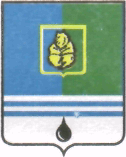 ПОСТАНОВЛЕНИЕАДМИНИСТРАЦИИ ГОРОДА КОГАЛЫМАХанты-Мансийского автономного округа - ЮгрыО внесении измененияв постановление Администрации города Когалыма от 15.02.2016 №429В соответствии с решением Думы города Когалыма от 18.12.2019 №378-ГД «О внесении изменений в решение Думы города Когалыма от 25.10.2017 №119-ГД», руководствуясь протоколом №16 от 22.06.2020 заседания Общественного совета по реализации Стратегии социально-экономического развития Ханты-Мансийского автономного округа – Югры до 2030 года и Стратегии социально-экономического развития города Когалыма до 2030 года при главе города Когалыма:1. В постановление Администрации города Когалыма от 15.02.2016 №429 «Об Общественном совете по реализации Стратегии социально-экономического развития Ханты-Мансийского автономного округа – Югры до 2030 года и Стратегии социально-экономического развития города Когалыма до 2030 года при главе города Когалыма» (далее – постановление) внести следующее изменение:1.1. приложение 2 к постановлению изложить в редакции согласно приложению к настоящему постановлению.2. Постановление Администрации города Когалыма от 17.01.2020 №67 «О внесении изменения в постановление Администрации города Когалыма от 15.02.2016 №429» признать утратившим силу.3. Опубликовать настоящее постановление и приложение к нему в газете «Когалымский вестник» и разместить на официальном сайте Администрации города Когалыма в информационно-телекоммуникационной сети «Интернет» (www.admkogalym.ru).4. Контроль за выполнением настоящего постановления оставляю за собой.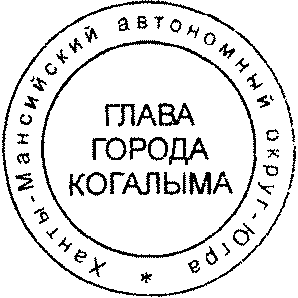 Глава города Когалыма						Н.Н.Пальчикови.о. начальника УЭ				О.П.БондареваРазослать: Т.И.Черных, УЭ, ОСО и СВ, газета, СабуровПриложение к постановлению Администрации города Когалыма от 20.07.2020 №1280СоставОбщественного совета по реализации Стратегии социально-экономического развития Ханты-Мансийского автономного округа – Югры до 2030 года и Стратегии социально-экономического развития города Когалыма до 2030 года при главе города КогалымаОт  «20»июля2020г. № 1280ЕневаИоанна Георгиева- директор бюджетного учреждения профессионального образования Ханты-Мансийского автономного округа – Югры «Когалымский политехнический колледж», председатель Общественного совета;ДомбровскийЯрослав Александрович- председатель некоммерческого партнерства «Союз предпринимателей Когалыма», заместитель председателя Общественного совета;УшенинаЮлия Владимировна- ответственный секретарь муниципального казенного учреждения «Редакция газеты «Когалымский вестник», секретарь Общественного совета;Члены Общественного совета:Члены Общественного совета:БундукиАнатолий Леонтьевич- генеральный директор общества с ограниченной ответственностью «Транспром»;Валиуллин Марат Асвадович- помощник председателя комиссии «Общественный контроль»;Ветштейн Валентина Васильевна- председатель городской общественной организации «Союз пенсионеров и ветеранов города Когалыма»;Домбровская Людмила Антоновна- председатель Общественного совета по культуре при Администрации города Когалыма;Ермаков Николай Николаевич- слесарь-ремонтник 3-го разряда территориально-производственного предприятия «Повхнефтегаз» общества с ограниченной ответственностью «ЛУКОЙЛ-Западная Сибирь»;Кондратьев Владимир Сергеевич- учитель истории и обществознания муниципального автономного общеобразовательного учреждения «Средняя общеобразовательная школа №8 с углубленным изучением отдельных предметов» города Когалыма;КорепановаЮлия Сергеевна- заместитель главного врача по организационно        - методической работе бюджетного учреждения Ханты-Мансийского автономного округа – Югры «Когалымская городская больница»;МиненокАнжелика Алексеевна- заместитель директора по учебно-воспитательной работе муниципального автономного общеобразовательного учреждения «Средняя общеобразовательная школа №3» города Когалыма;Нагорная Марина Васильевна- директор общества с ограниченной ответственностью «Север»;СимаковаЛариса Николаевна- заместитель директора муниципального автономного общеобразовательного учреждения «Средняя общеобразовательная школа №1» города Когалыма;ТолстихинНиколай Викторович- индивидуальный предприниматель;ТороповВиталий Юрьевич- директор – главный редактор муниципального казенного учреждения «Редакция газеты «Когалымский вестник»;Фадеева Ольга Николаевна- председатель Правления Региональной общественной организации Центр развития гражданских инициатив и социально-экономической стратегии Ханты-Мансийского автономного округа – Югры «Вече»;Шекета Александр Николаевич- депутат Думы города Когалыма;Шипилов Александр Владимирович- генеральный директор общества с ограниченной ответственностью «Центр ВЭСТ»;ЭльбиевСаидхусейнМусаевич- заместитель председателя городской общественной организации национально – культурное Чечено – Ингушское общество «Вайнах»